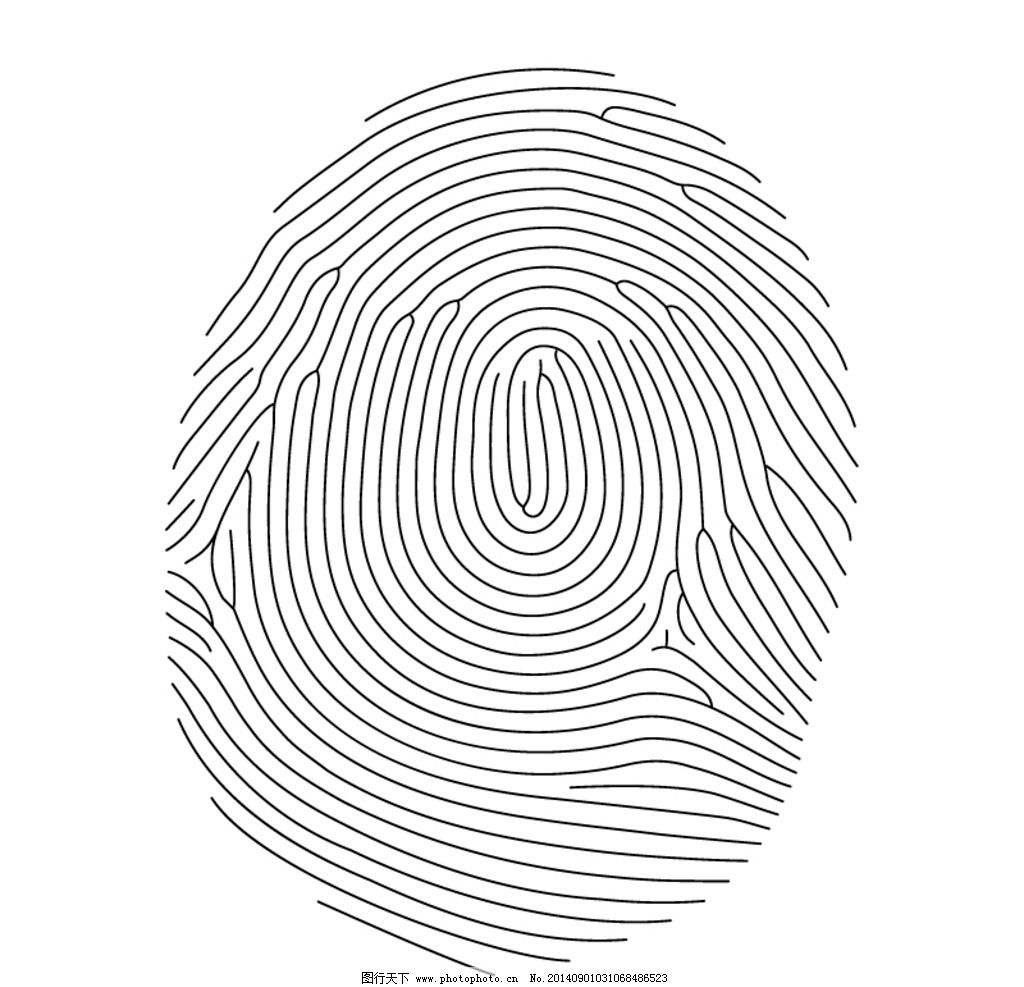 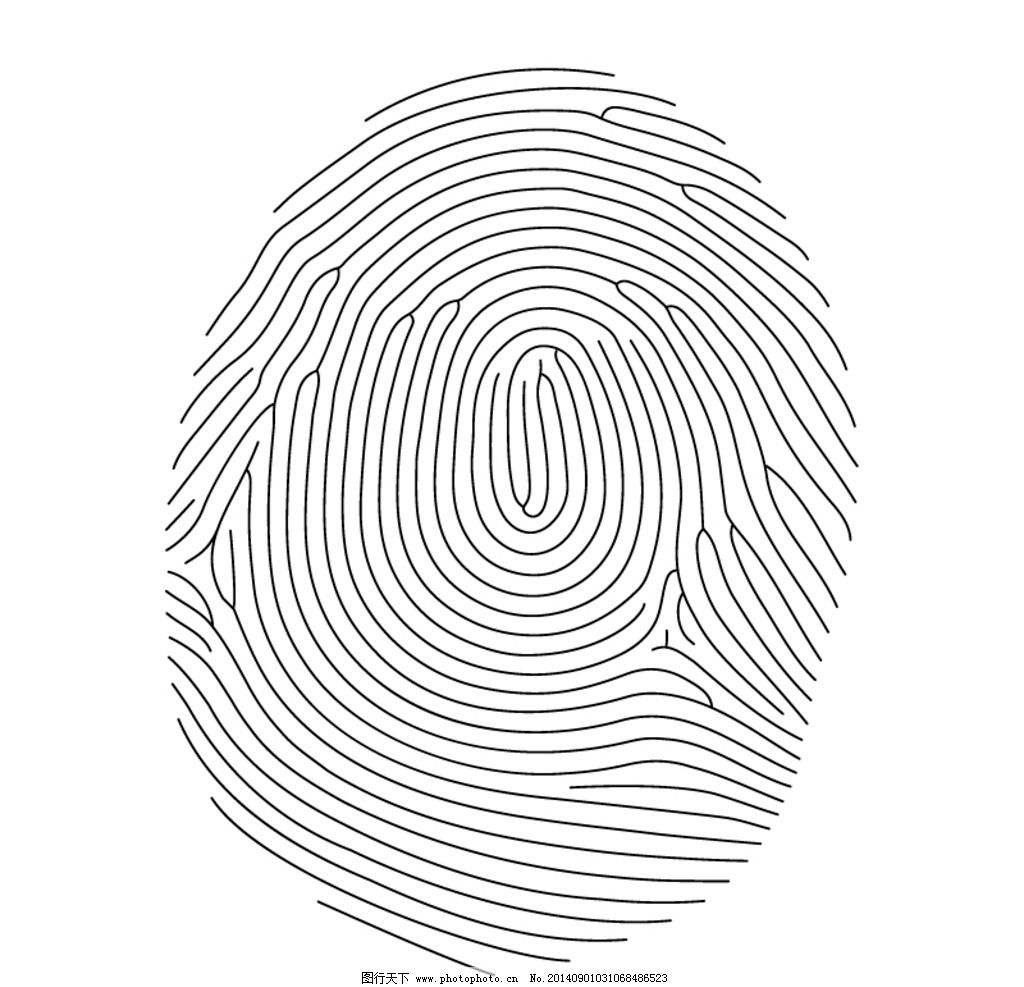 政府采购招标委托合同范本　　甲方：××部门　　乙方：××机电设备招标中心　　根据××部门和××部门制定的《救灾帐篷政府采购运作简要程序》，经救灾帐篷政府采购招标工作小组(以下简称协调小组)同意，甲方委托乙方组织实施救灾帐篷采购招标工作。此次需采购12平方米单帐篷xx0顶。乙方愿接受甲方的委托，按照甲方的要求和国家的有关规定组织招标。甲乙双方经协商一致，就有关事宜达成如下协议：　　甲方的责任　　(1)××部门指定一位负责人作为甲方的项目负责人，代表甲方联系和处理招标过程中的有关具体事项。　　(2)向乙方提供招标所需的有关技术、服务、商务等材料和要求。　　(3)负责招标文件的初审。招标文件由甲方交协调小组审核后，方可对外发售。　　(4)监督招标全过程。　　(5)推荐评标委员会成员，并与乙方共同确定评标委员会人员组成。　　(6)根据乙方提供的评标报告，经协调小组研究后，确定中标单位。　　(7)对评标内容保密。　　(8)与中标商签订。　　乙方的责任　　组成专项工作组，承办此次采购招标。指定一位项目负责人，代表乙方联系和处　　理招标过程中的有关具体事项，接受和签收甲方提供的技术、服务、商务等材料和要求。　　根据甲方提供的技术、服务、商务等材料和要求，负责编制、印刷、发售、解释招标文件。　　刊登招标通告，发投标。　　联系公证机关、落实开标和评标地点等有关的招标事务。　　推荐评标委员会成员。与甲方共同确定评标委员会人员组成。　　与公证机关共同接受投标，审查投标商资格。　　与甲方协商确定开标程序。组织开标大会。　　组织评标委员会进行评标。负责安排评标活动的有关事宜。　　根据评标委员会的评标结论，向甲方提交评标报告，由甲方定标。　　根据甲方的定标意见，向中标商发出《中标》，向落标商发出《落标通知书》。　　负责处理供应商有关招投标的问题。　　在与甲方共同总结的基础上，写出招标。　　根据甲方的要求，协调处理合同执行过程中遇到的问题。　　三.工作原则　　甲乙双方本着密切协作、精心组织、保证质量、按期完成的原则，开展各项工作。重大事项，由协调小组研究决定。　　四、有关费用问题　　(1)乙方承担招标所需的全部费用(包括甲方为招标所作前期工作的支出)。　　(2)乙方按财政部、原国家物价局[1992]价费字581号文件的规定，向中标厂商收取1.5%的中标服务费。甲方不向乙方支付任何费用。　　本协议自甲乙双方签字盖章之日起生效。未尽事宜，由双方协商解决。　　甲方：××× 乙方：×××　　(盖章) (盖章)　　负责人签字： 负责人签字：　　年 月 日 年 月 日